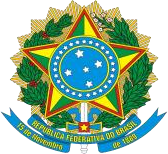 Ministério da EducaçãoSecretaria de Educação Profissional e Tecnológica Instituto Federal de Educação, Ciência e Tecnologia de PernambucoReitoriaEDITAL REI/IFPE Nº 4, DE 17 DE JANEIRO DE 2023 ANEXO IV – TERMO DE SIGILO E CONFIDENCIALIDADEEu,	 	   (nome	completo),	 	(nacionalidade),			(estado civil),		(profissão), RG nº	, expedido pelo/a	, inscrito/a no CPF sob o nº		, residente e domiciliado na			, assumo o compromisso de manter confidencialidade e sigilo sobre todas as informações técnicas, científicas, metodológicas, processuais e observações apresentadas e discutidas no âmbito do projeto/subprojeto realizado.Por este termo, comprometo-me também a:não utilizar as informações confidenciais a que tiver acesso para gerar benefício próprio exclusivo e/ou unilateral, presente ou futuro, ou para o uso de terceiros;não me apropriar, para mim ou para outrem, de material confidencial e/ou sigiloso das informações até que elas venham a ser disponibilizadas; enão repassar o conhecimento técnico processual das informações confidenciais até que elas tenham sido publicadas.A vigência da obrigação de confidencialidade e sigilo assumida por mim, por meio deste termo, só poderá ser quebrada em sintonia com os prazos específicos contidos no cronograma do Edital para a finalização ou apresentação das publicações, ou com autorização da Proden, da Propesq ou da Proext.Pelo não cumprimento deste termo, fico ciente de todas as sanções administrativas e judiciais que poderão advir. 	,	de	de 20	.Assinatura